Kennedy High School Intro to Theatre Arts Teacher: Mrs. DechertE-mail: ldechert@isd271.orgCourse description:This course will give students an opportunity to learn about music through performance and study of Musical Theatre. This course is a broad overview of the history, styles, works, and artists of the musical theatre genre. Both theoretical and practical, this course covers basic musical theatre performing, vocal production, movement, and music theory.Course Description/Objectives:Students will demonstrate an understanding of the vocabulary of musical theaterStudents will demonstrate an ability to interpret and analyze a variety of musical theatre stylesStudents will demonstrate an understanding of the history of musical theatreStudents will demonstrate and appreciation for musical theatre performanceRequired Materials1-inch black 3-ring binder (I will have some available if needed) Pencils (no pens)**Black binders are part of daily grades and are required for participation in this class**Paper to take notes onExpectationsFollow all rules of the student handbookStudents need to be in class everyday and on timeEvery student will come to class prepared and with the required materialsBe seated by the time the bell ringsTake pride in your personal accomplishments and show support for your peers and yourselfGradingGrading Policy:On your report card, you will receive a letter grade for your final grade, as well as scores for attendance, behavior, and work completeness. Your grade will be determined by your preparedness in the following weighted categories:SUMMATIVE ASSESSMENTS - 80%	These are the final evaluations of each trimester. This category is broken down into these subcategories- 35% Concert Performance, 35% Ensemble Skills, 10% Jury (Final Performance Test). FORMATIVE ASSESSMENTS - 20%These are ongoing throughout the trimester and lead up to our final, Summative Assessments. This category is broken down into these subcategories- 6% Mid-Trimester Ensemble Skills, 6% Lessons, 6% Mid-Trimester Performance Test, and 2% Written Work. All Scores in the achievement category will be given on a 4-point scale, and correspond with the following levels of achievement:4. Exhibits mastery of specific skill: virtually no errors.3: Exhibits proficiency in skill; occasional/isolated errors.2: Exhibits need for improvement; frequent/consistent errors.1: Exhibits major need for improvement; little or no proficiency.0: Student did not participate in or turn in assignment. By the end of the trimester, all individual scores will be calculated and averaged into the following grades: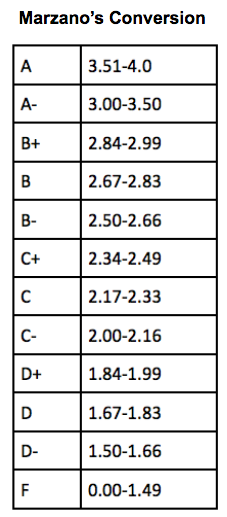 In each of the categories for attendance, behavior, and work completeness, you will receive a final score of a 3 (Exceeds Expectations), a 2 (Meets Expectations), or a 1 (Does Not Meet Expectations). The following describes the criteria for scores in each of the categories:Attendance:	3: Student has 2 or fewer absences over the trimester. 	2: Student has 3-5 absences over the trimester. 	1: Student has more than 5 absences over the trimester. Behavior:	3: Student is focused and ready before directions are given. 	2: Student is usually focused and follows directions when given. 	1: Student is often off-task and/or needs reminders/repetitions of directions.Work Completion:	3: Assignments are completed and on time, without exceptions. 	2: Assignments are completed and on time. 	1: Some assignments are missing and/or late.Course Requirements
All students will write a paper on a composer or lyricist of his or her choosing.Students will work in teams on a variety of projects highlighting the various components of musical theatre including script analysis, character analysis, context, history, style, musical scoring, and production.Students will watch musical theatre productions during class and reflect on them. Students will learn  about improvisation and acting techniquesBrief Course Overview (subject to change) History of Musical Theatre	Overview of 1700-1880 American and European Theatres	Brief discussion of Opera and Operetta	20th Century overview-present timeClassical SingingRodgers and Hammerstein	“South Pacific”	“Oklahoma”	“King and I”	“Carousel”	“Sound of Music”Bernstein	“West Side Story”	“Candide”	“On the Town”MonologuesLerner and Loewe	“My Fair Lady”	“Camelot”Gilbert and Sullivan	“The Mikado”1960’s Rock Musical/Pop Singing	“Hair”	“Les Miserables”Andrew Lloyd Webber	“Phantom of the Opera”	“Jesus Christ Superstar”	“Cats”	“Cabaret”“Wicked”“Rent”“Wizard of Oz”Disney and BroadwayPARENT PERMISSION FOR VIDEO VIEWING Please put a check by the musicals you have objections to and do not want your student to view. Please return this form by 9/15/17Rated GFiddler on the Roof___Smokey Joe’s Cafe___The Wizard of Oz___Cinderella___South Pacific___King and I___Camelot___Jesus Christ Superstar___Bye Bye Birdie___Annie___Guys and Dolls___Sound of Music___Carousel___My Fair Lady___Newsies___Mary Poppins___West Side Story___Rated PGHairspray___Into the Woods___Oklahoma___On the Town___Cabaret___Glee____Evita___Candide___Hair___Man of La Mancha___Annie___Rated PG-13Rent___
Phantom of the Opera___Les Miserables___Grease___Mama Mia___Student Name_________________ Signature______________ Date____________Parent Name__________________ Signature______________ Date____________